 عنوان: آناتومی عمومی برای دانشجویان هوشبری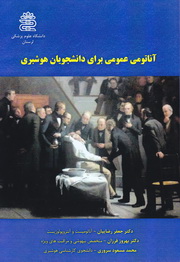 پدیدآورندگان: دکتر جعفر رضاییان چمگردانیدکتر بهروز فرزانمحمد مسعود سرورینوع کتاب: تالیفسال انتشار: 1395قطع: وزیریتعداد صفحات: 201نوبت چاپ: اولقیمت به ریال:350000شابک:0-526-0573-600-978
این کتاب در ده گفتار شامل: تاریخچه – -مقدمه- دستگاه اسکلتی-سیستم عضلانی-سیستم تنفسی-سیستم گردش خون-سیستم گوارش- کلیه، دستگاه تناسلی مردان و دستگاه تناسلی زنان-دستگاه بینایی-دستگاه شنوایی جهت استفاده دانشجویان هوشبری تالیف شده است.